企业入驻通道营业执照上传表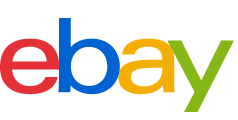 企业入驻通道申请文件2公司名称：                   说明：公司名须与营业执照上的名称相同。营业执照号码：                请在下面方框中添加营业执照   要求：须为彩色文件；黑白版本须加盖彩色公司公章；暂不接受个体商户；须在有效期内；	eBay账户必须注册成商业账户；营业执照上的企业名称必须和eBay账户上的企业名称一致。台湾卖家请提供经济部商业司的查询网页截图（点击方框中心插入图片）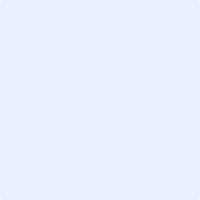 